АДМИНИСТРАЦИЯ НИКОЛАЕВСКОГО СЕЛЬСОВЕТА САРАКТАШСКОГО РАЙОНА ОРЕНБУРГСКОЙ ОБЛАСТИП О С Т А Н О В Л Е Н И Е_________________________________________________________________________________________________________15.05.2019 года                      с. Николаевка	                                             № 28-пО комиссии по проведению   Всероссийской переписи населения 2020 года на территории    муниципального образования Николаевский сельсовет Саракташского района Оренбургской области                    В соответствии с Федеральным законом от 25 января 2002 года №8-ФЗ «О Всероссийской переписи населения», постановлением Правительства Российской Федерации от 29 сентября 2017 года №1185 «Об образовании Комиссии Правительства Российской Федерации по проведению Всероссийской переписи населения 2020 года», постановлением Правительства Оренбургской области от 10 апреля 2019 года № 217-П                         «О комиссии Оренбургской области по проведению переписи населения»:Создать комиссию по проведению Всероссийской переписи населения 2020 года на территории муниципального образования Николаевский сельсовет Саракташского  района и утвердить в составе согласно приложению №1.Утвердить Положение о комиссии согласно приложению №2.Контроль за исполнением  настоящего постановления возложить на заместителя главы администрации Захарову А.А.Настоящее постановление вступает в силу после подписания и подлежит размещению на официальном сайте администрации Николаевского сельсовета                 Глава администрации                                       С.Н.ДудкоРазослано: членам комиссии, прокурору районаСОСТАВкомиссии по проведениюВсероссийской переписи населения 2020 года на территории муниципального образования Николаевский сельсовет Саракташского района Оренбургской областиПОЛОЖЕНИЕо комиссии по подготовке и проведению Всероссийской переписи населения 2020 года на территории муниципального образования Николаевский сельсовет Саракташского района Оренбургской области1. Комиссия по подготовке и проведению Всероссийской переписи населения 2020 года на территории муниципального образования Николаевский сельсовет образована для обеспечения согласованных действий органов исполнительной власти и органов местного самоуправления Николаевского сельсовета по подготовке и проведению Всероссийской переписи населения 2020 года. 2. Комиссия в своей деятельности руководствуется Конституцией Российской Федерации, Федеральным законом от 25.01.2002 № 8-ФЗ «О Всероссийской переписи населения», иными федеральными законами, решениями Комиссии Правительства Российской Федерации по проведению Всероссийской переписи населения 2020 года, указами Президента Российской Федерации, постановлениями и распоряжениями Правительства Российской Федерации, правовыми актами Оренбургской области, а также настоящим Положением.3. Основными задачами комиссии являются:а) содействие федеральным органам исполнительной власти и органам исполнительной власти Оренбургской области по подготовке и проведению Всероссийской переписи населения 2020 года на территории муниципального образования Николаевский сельсовет;б) оперативное решение вопросов, связанных с подготовкой и проведением Всероссийской переписи населения 2020 года, на территории муниципального образования Николаевский сельсовет.4. Комиссия для осуществления возложенных на нее задач осуществляет следующие функции:а) контролирует ход подготовки и проведения Всероссийской переписи населения 2020 года на территории муниципального образования Николаевский сельсовет;б) рассматривает вопрос о готовности к Всероссийской переписи населения 2020 года на территории муниципального образования Николаевский сельсовет и ее оперативных результатах;в) утверждает организационный план проведения Всероссийской переписи населения 2020 года на территории муниципального образования Николаевский сельсовет;г) принимает решения по вопросам:привлечения организаций различных организационно-правовых форм к работе по подготовке и проведению Всероссийской переписи населения 2020 года;организации привлечения граждан, проживающих на территории муниципального образования Николаевский сельсовет, к сбору сведений о населении, а также обработки сведений о населении;обеспечения охраняемыми помещениями, оборудованными мебелью, средствами связи и пригодными для обучения и работы лиц, привлекаемых к сбору сведений о населении;обеспечения охраняемыми помещениями для хранения переписных листов и иных документов Всероссийской переписи населения 2020 года;предоставления необходимых транспортных средств, средств связи для проведения Всероссийской переписи населения 2020 года;уточнения картографических материалов (схематические планы сельских поселений, карты административных районов), необходимых для проведения Всероссийской переписи населения 2020 года;привлечения многофункциональных центров предоставления государственных и муниципальных услуг с целью использования их ресурсов и помещений для проведения работ по проведению Всероссийской переписи населения 2020 года на территории Николаевский сельсовет, в том числе предоставление доступа к Единому порталу государственных и муниципальных услуг в информационно-телекоммуникационной сети «Интернет» для участия в Интернет-переписи населения;организации обеспечения безопасности лиц, осуществляющих сбор сведений о населении, сохранности переписных листов и иных документов Всероссийской переписи населения 2020 года;организации обеспечения доступа на закрытые территории жилищных комплексов, садоводческих, огороднических, дачных некоммерческих объединений граждан и др.; выделения специально оборудованных мест для размещения печатных агитационных материалов, касающихся Всероссийской переписи населения 2020 года;привлечения сотрудников органов исполнительной власти сельсовета и органов местного самоуправления к участию в переписи населения на Едином портале государственных и муниципальных услуг в информационно-телекоммуникационной сети «Интернет»;представления в установленном порядке органами исполнительной власти Николаевского сельсовета и органами местного самоуправления данных по домам жилого и нежилого фонда в сельских населенных пунктах с указанием вида строения (жилое или нежилое) и наименования организации, предприятия, на балансе которого находится строение; данных о количестве жилых помещений и численности лиц, проживающих и зарегистрированных в жилых помещениях по месту жительства или пребывания, для актуализации списков адресов и составления организационных планов;представления в соответствии с пунктом 3 статьи 6 Федерального закона от 25.01.2002 № 8-ФЗ «О Всероссийской переписи населения» административных данных о лицах, зарегистрированных по месту жительства и по месту пребывания подразделениями Министерства внутренних дел РФ по Оренбургской области, осуществляющих регистрационный учет граждан Российской Федерации по месту пребывания и месту жительства в пределах Российской Федерации; органами местного самоуправления, должностные лица которых осуществляют ведение регистрационного учета населения по жилым помещениям государственного, муниципального и частного жилищного фонда (похозяйственные книги); организации проведения информационно-разъяснительной работы на территории муниципального образования Николаевский сельсовет;организации поощрения физических и юридических лиц, принимавших активное участие в подготовке и проведении Всероссийской переписи населения 2020 года.           5. Комиссия имеет право:   а) заслушивать на своих заседаниях информацию представителей  федеральных органов исполнительной власти, органов исполнительной власти района и органов местного самоуправления о ходе подготовки и проведения Всероссийской переписи населения 2020 года;б) направлять в органы исполнительной власти сельсовета и органы местного самоуправления рекомендации по вопросам подготовки и проведения Всероссийской переписи населения 2020 года;в) привлекать в установленном порядке к работе комиссии представителей органов исполнительной власти сельсовета и органов местного самоуправления, общественных объединений и религиозных организаций, а также средств массовой информации;г) образовывать рабочие группы для рассмотрения предложений по вопросам, связанным с решением возложенных на комиссию задач.6. Комиссия формируется на представительной основе. В состав комиссии, кроме представителей органов местного самоуправления, могут включаться представители других государственных органов, общественных объединений и религиозных организаций и средств массовой информации, которые имеют право совещательного голоса. 7. Заседания Комиссии проводятся по мере необходимости, но не реже одного раза в квартал в соответствии с ежегодными планами работы. Заседания комиссии считаются правомочными в случае присутствия на них более половины ее членов.8. Заседания комиссии проводит председатель комиссии, а в его отсутствие –заместитель председателя комиссии по поручению председателя комиссии.9. Решения комиссии принимаются простым большинством голосов присутствующих на заседании членов комиссии путем открытого голосования. В случае равенства голосов решающим является голос председателя комиссии.Решения комиссии оформляются протоколами заседаний, которые подписываются председательствующим на заседании.10. Решения, принятые комиссией в пределах ее компетенции, являются обязательными для всех организаций и учреждений, расположенных на территории муниципального образования Николаевский сельсовет 11. Решение о прекращении деятельности комиссии принимается председателем комиссии.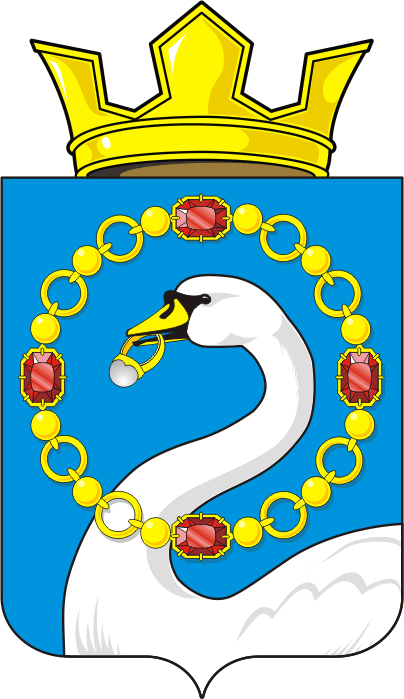 Приложение №1 к постановлению администрацииот 15.05.2019 г.  № 28 - пЗахарова Анастасия Алексеевна–председатель комиссии, заместитель главы администрации председатель комиссии, заместитель главы администрации председатель комиссии, заместитель главы администрации Кривошеева Людмила Павловна–заместитель  председателя  комиссии,   делопроизводитель администрациизаместитель  председателя  комиссии,   делопроизводитель администрациизаместитель  председателя  комиссии,   делопроизводитель администрацииЧлены комиссии:Манихина Ольга Михайловна  –  специалист 1 категории администрации сельсоветаЕдыханов Рауф Ринатович – староста с. КабанкиноКирякмасов Виталий Анатольевич- староста с. РождественкаИдиятуллин Шавкат Мидхатович – староста с. БиктимировоАрсланбаева Зульфия Медхатовна – заведующая Биктимировским клубомИбрагимова Гольнур Мингазовна – директор Кабановского Дома Культуры  Никитина Галина Ивановна – заведующая Рождественским клубомЛютенко Надежда Александровна – и.о. директора Николаевского Дома КультурыЧлены комиссии:Манихина Ольга Михайловна  –  специалист 1 категории администрации сельсоветаЕдыханов Рауф Ринатович – староста с. КабанкиноКирякмасов Виталий Анатольевич- староста с. РождественкаИдиятуллин Шавкат Мидхатович – староста с. БиктимировоАрсланбаева Зульфия Медхатовна – заведующая Биктимировским клубомИбрагимова Гольнур Мингазовна – директор Кабановского Дома Культуры  Никитина Галина Ивановна – заведующая Рождественским клубомЛютенко Надежда Александровна – и.о. директора Николаевского Дома КультурыЧлены комиссии:Манихина Ольга Михайловна  –  специалист 1 категории администрации сельсоветаЕдыханов Рауф Ринатович – староста с. КабанкиноКирякмасов Виталий Анатольевич- староста с. РождественкаИдиятуллин Шавкат Мидхатович – староста с. БиктимировоАрсланбаева Зульфия Медхатовна – заведующая Биктимировским клубомИбрагимова Гольнур Мингазовна – директор Кабановского Дома Культуры  Никитина Галина Ивановна – заведующая Рождественским клубомЛютенко Надежда Александровна – и.о. директора Николаевского Дома КультурыЧлены комиссии:Манихина Ольга Михайловна  –  специалист 1 категории администрации сельсоветаЕдыханов Рауф Ринатович – староста с. КабанкиноКирякмасов Виталий Анатольевич- староста с. РождественкаИдиятуллин Шавкат Мидхатович – староста с. БиктимировоАрсланбаева Зульфия Медхатовна – заведующая Биктимировским клубомИбрагимова Гольнур Мингазовна – директор Кабановского Дома Культуры  Никитина Галина Ивановна – заведующая Рождественским клубомЛютенко Надежда Александровна – и.о. директора Николаевского Дома КультурыЧлены комиссии:Манихина Ольга Михайловна  –  специалист 1 категории администрации сельсоветаЕдыханов Рауф Ринатович – староста с. КабанкиноКирякмасов Виталий Анатольевич- староста с. РождественкаИдиятуллин Шавкат Мидхатович – староста с. БиктимировоАрсланбаева Зульфия Медхатовна – заведующая Биктимировским клубомИбрагимова Гольнур Мингазовна – директор Кабановского Дома Культуры  Никитина Галина Ивановна – заведующая Рождественским клубомЛютенко Надежда Александровна – и.о. директора Николаевского Дома КультурыПриложение №2к постановлению от  15.05.2019 г.  № 28 - п